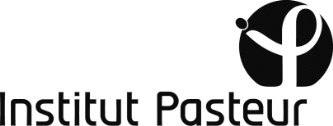 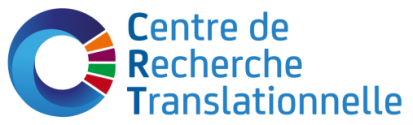 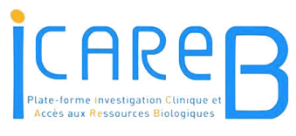 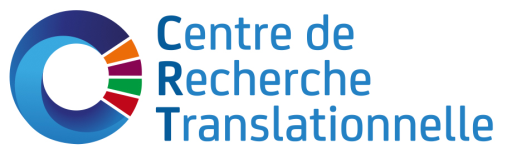 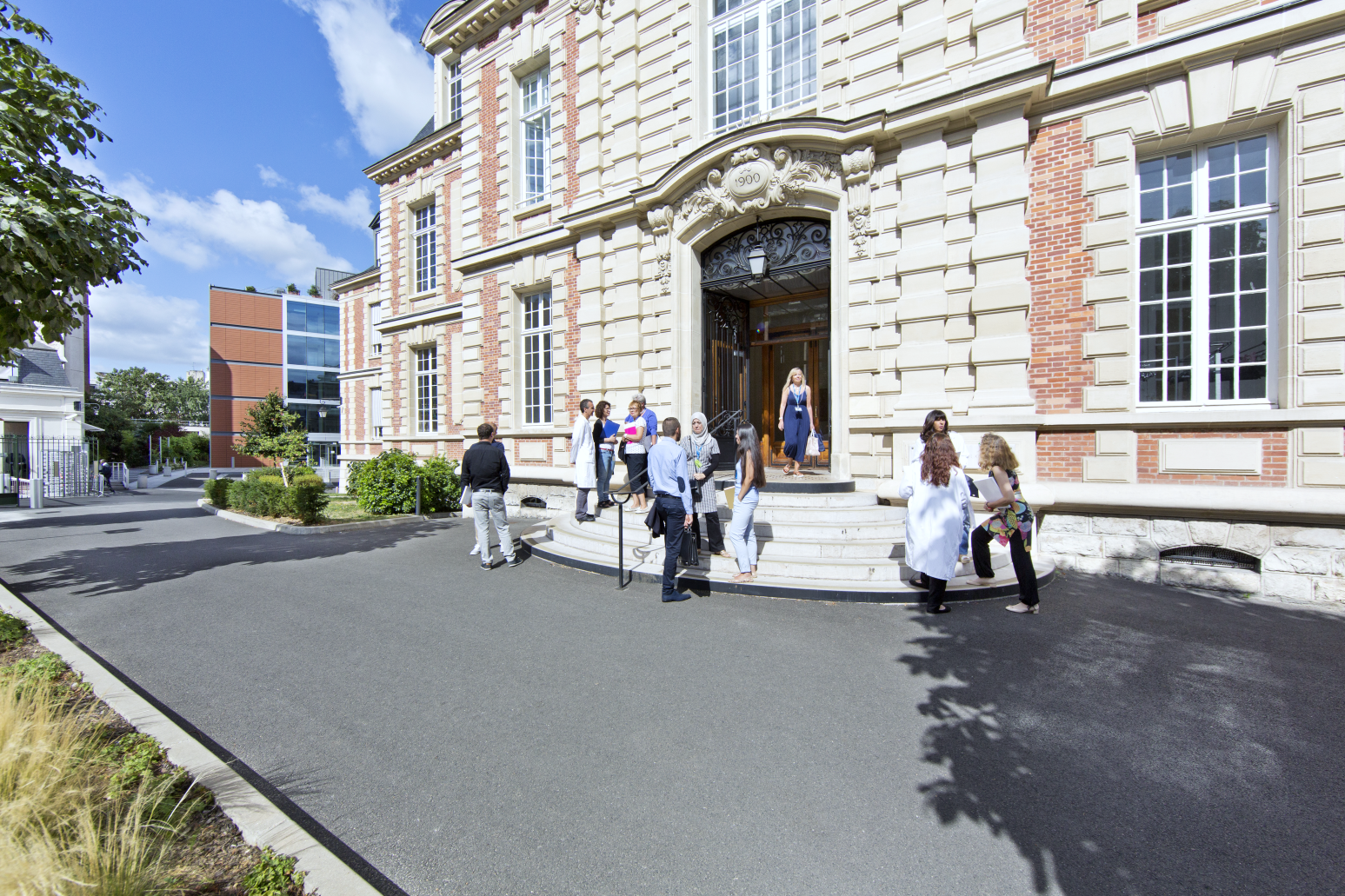 Programme Amphithéâtre Émile Duclaux, Institut Pasteur Paris25 mai 20188h45 :	Accueil9h00-9h10 	Mot de bienvenue de la part du Directeur Général de l'Institut Pasteur(Stewart Cole) 9h10-9h20	Présentation de la journée  (Marie-Noëlle Ungeheuer, responsable de la plateforme ICAReB)Première session : 9h30-12h« Résultats des recherches auxquelles                                                                                      les volontaires ou patients ont participé»Animation/Modération: Andrès Alcover- Andrès Alcover (IP) :	Système immunitaire et cancer du côlon.- Alba Llibre (IP): 	Développement d'un diagnostic d'hépatite C avec l'aide de volontaires.- Stanislas Pol  (IP/INSERM)	Directeur du Centre de Recherche Translationnelle :Découvertes sur les hépatites : la cohorte de patients HEPATHER.- Hugo Mouquet (IP): 	Nouveautés en matière d'hépatite B.- Jean-François Cosson (INRA):	Une application sur les piqûres de tiques pour aider la recherche sur les maladies transmises par celles-ci.Pause-café : 10h30-10h50- Damien Rei (IP) :	Rôle du microbiote intestinal dans le vieillissement.- Thomas Bourgeron (IP) :	Des pistes nouvelles pour comprendre l'autisme.- Catherine Rougeot (IP) :	Une molécule naturelle chez l'homme, impliquée dans le contrôle de la perception douloureuse.- Olivier Join-Lambert :	Le microbiote cutané en situation normale et pathologique.(CHU Can / INSERM) :- Aude Nassif :	Mieux diagnostiquer et traiter la maladie de Verneuil.(Centre Médical de l'IP):- Maxime Breban :	Des cohortes pour comprendre les spondylarthrites.(CHU A. Paré / INSERMUniversité Versailles St-Quentin-en-Yvelines) Déjeuner : 12h-13hDeuxième session : 13h-15h« E comme Emergent... ou Naissance et vie d’un projet de recherche clinique»1ère partie : Parcours d’un chercheur pour mettre en œuvre son protocole de recherche cliniqueScène I	: 	la consultation au Centre Médical (CMIP) de l'Institut PasteurScène II	: 	le dialogue entre le médecin et une collègue chercheuseScène III	: 	la présentation du projet à l'Open DeskScène IV	: 	recherche fondamentale et applications de la rechercheScène V	: 	quelques mois plus tard…Scène VI	: 	Epilogue: où la réalité rejoint la fiction !2e partie :Questions de la salle soulevées par le récit...Pause : 15h00-15h3015h30-17h00 — Troisième session : 15h30 - 17h«De la recherche responsable et innovante à la démocratie sanitaire »					Modération : Introduction à la discussion : Témoignage (15’) du Pr Dominique Maraninchi.Discussion avec l'auditoire sur le dialogue entre les différentes parties prenantes de la Recherche Clinique.Nouvelle place de chacun dans la Recherche: Chercheurs, Médecins et Participants aux Recherches. Quel dialogue voulons-nous entre acteurs de la recherche clinique ?Data, Big Data, Que faire des données ?Conclusion de la journée : 17h - 17h20Mme Odile GELPI, Directrice des Affaires Médicales et de Santé Publique, Institut PasteurColloque CRT-ICAReB 2018« Chercheurs, Médecins et Participants aux Recherches:un dialogue permanent »  